Comune di NEVIANOProvincia di LECCEVia Dante n. 4 – 73040 Neviano                                                                      Tel. 0836/610711 - Fax   0836/610799Nucleo di valutazioneScheda di sintesi sulla rilevazione degli OIV o strutture equivalentiData di svolgimento della rilevazione: 20 APRILE 2017Procedure e modalità seguite per la rilevazionePer la rilevazione si è proceduto ad effettuare le verifiche  come segue:Verifica del sito istituzionale ed in particolare della sezione “Amministrazione Trasparente”;Analisi degli obblighi di pubblicazione;Informazione dell’esito della rilevazione ai Responsabili di Posizione Organizzativa.Aspetti critici riscontrati nel corso della rilevazioneI responsabili sono stati edotti sulle carenze riscontrate e sulle necessità di implementarle in tempi brevissimi. Ai fini della pubblicazione delle informazioni di cui alla griglia al 31 marzo 2017, gli stessi sono stati sollecitati a procedere a detta implementazione entro il mese di maggio, decorso il quale lo scrivente procederà ad una nuova verifica per la ricompilazione della griglia. In generale, è stata ribadita la necessità di organizzare l’attività di raccolta e pubblicazione delle informazioni su “Amministrazione Trasparente” tempestivamente, secondo le relative scadenze. Quindi sono stati invitati al costante aggiornamento della citata sezione, anche in ottemperanza al Piano Triennale per  della Corruzione e della Trasparenza.Neviano, 20 aprile 2017									Il Nucleo di Valutazione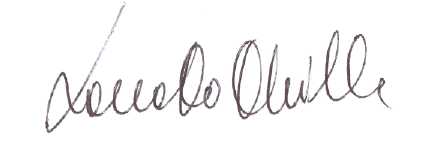    Segretario Comunale 			    dott. Donato Chilla